                            Referat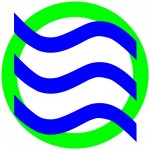 Bestyrelsesmøde Fynshav Bylaug Sted |    Brugsen | 04-09-2019 | 19:00 |   Thorbjørn ØstergaardMødedeltagere									Sarah Maria Grønbæk | Gitte Andersen   | Rita Boye | Carsten Rehling Jensen | Søren B Hansen |           Louise Dele Aebeloe | Anders Jensen | Steen Welle | Thorbjørn ØstergaardAnsvarlig1Hvordan vi taler sammen, og hvad vi gerne vil have ud af at være med i bylauget.Hvorfor vi syntes det er vigtigt med et bylaug, og hvad vi brænderfor.Jeg forestiller mig vi starter med boret rundt, hvor vi fortæller, hvorfor vi er med i bylauget, og hvad man selv ønsker af få ud af det, vil også gerne hvis man har gjort sig nogle tanker om hvilke opgaver man syntes bedst om.Ønsker samling på de ting, der foregår i byen, rent foreningsmæssigt.Evt. samle inspiration i øvrige foreninger.Ønsker at der kommer til at ske flere ting i byen.Synes nogle ting kan gøres bedre i byen – der skal ske udvikling i byen og sættes gang i projekter, fx foredrag. Der skal sættes gang i udvalgene for at følge op på borgermødet.Binde byen sammen, bl.a. Brugsforening og Bylaug.Et større borgersammenhold, større information til borgerne. Ønsker at få byens muligheder formidlet ud til turister og borgere, der ønsker at flytte hertil. Synliggøre udvalgene, således at borgere i byen er opmærksomme på disse.Synlighed fra bylaugets side.Evt. dele os op i forhold til udvalg, således at der kan arbejdes parallelt. Lave opskrifter til, hvordan projekterne i de forskellige udvalg skal tilgås.Det er tidligere drøftet, at der er behov for et evalueringsmøde med Bådelauget ca. en måned efter havnefesten for at følge op på denne.Herunder bl.a. evaluering af regnskab for havnefesten.Opmærksom på kommunikation i gruppen.Opmærksomhed på at Bylaugets hjemmeside løbende opdateres, og at der lægges billeder ud.Alle2Opfølgning på sidste møde med Tom NielsenMarken ved rensningsanlægget.Brakmark på Østkystveje, på højre side mod Mommark, efter skoven.Mark på Færgevejen, inden man kører ind i Fynshav, ved den nye fodboldbane der bliver bygget.Alle3Økonomi Intet nyt. Gitte4Hvordan kommer vi i gang med udvalgene? Skal vi have lavet en køreplan?Der skal udarbejdes en handleplan/en ”køreplan” for de forskellige udvalg.Rita, Sarah og Louise udarbejder en køreplan.Alle5Tider for de næste møderD. 23.10.2019 kl. 19.00D. 21.11.2019 kl. 19.00D. 10.12.2019 kl. 19.00 Alle67Sted og forplejning for næste møde – Møder afholdes i Brugsen de tre ovenstående datoer.Evt.Rita sender en kopi af vedtægterne og listen over udvalg til bestyrelsen.Der er indgået aftale vedr. hegn på sportspladsen.Der er modtaget bekræftelse på ansøgning om blomster.AlleAlle